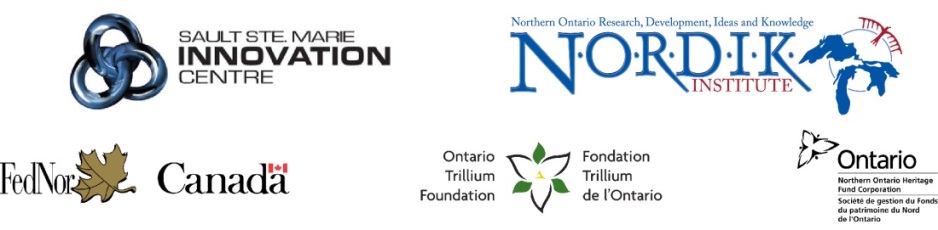 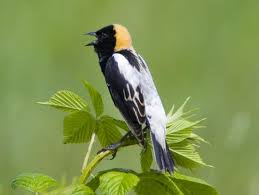 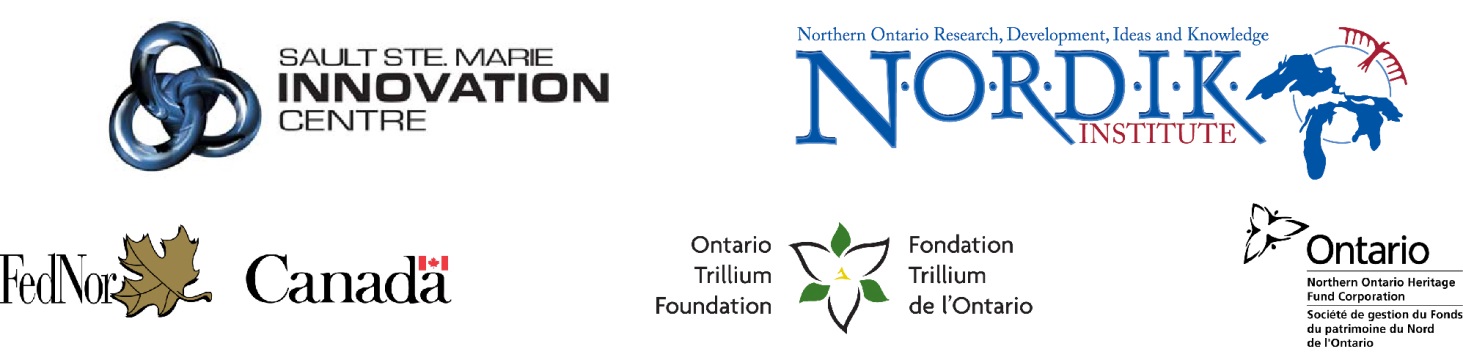 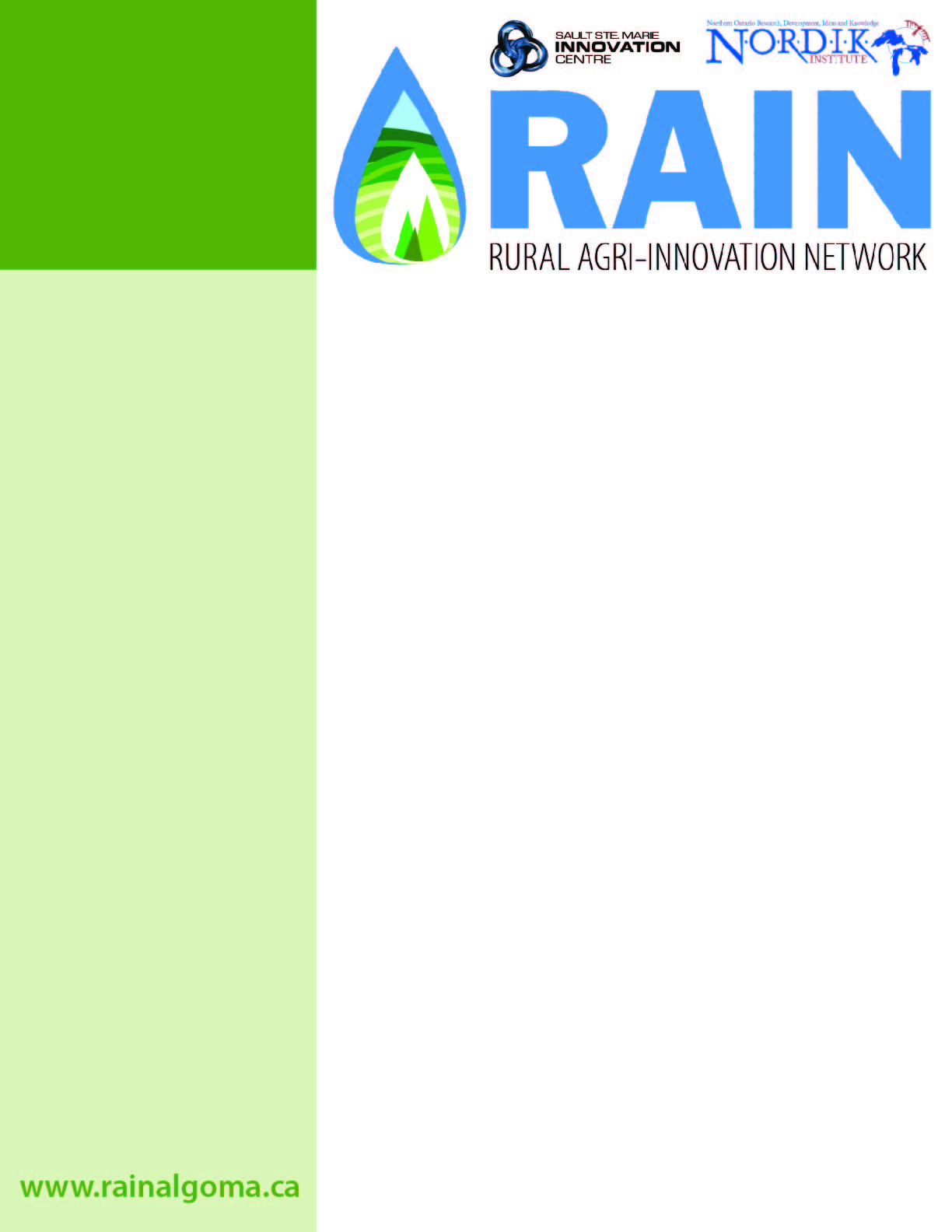 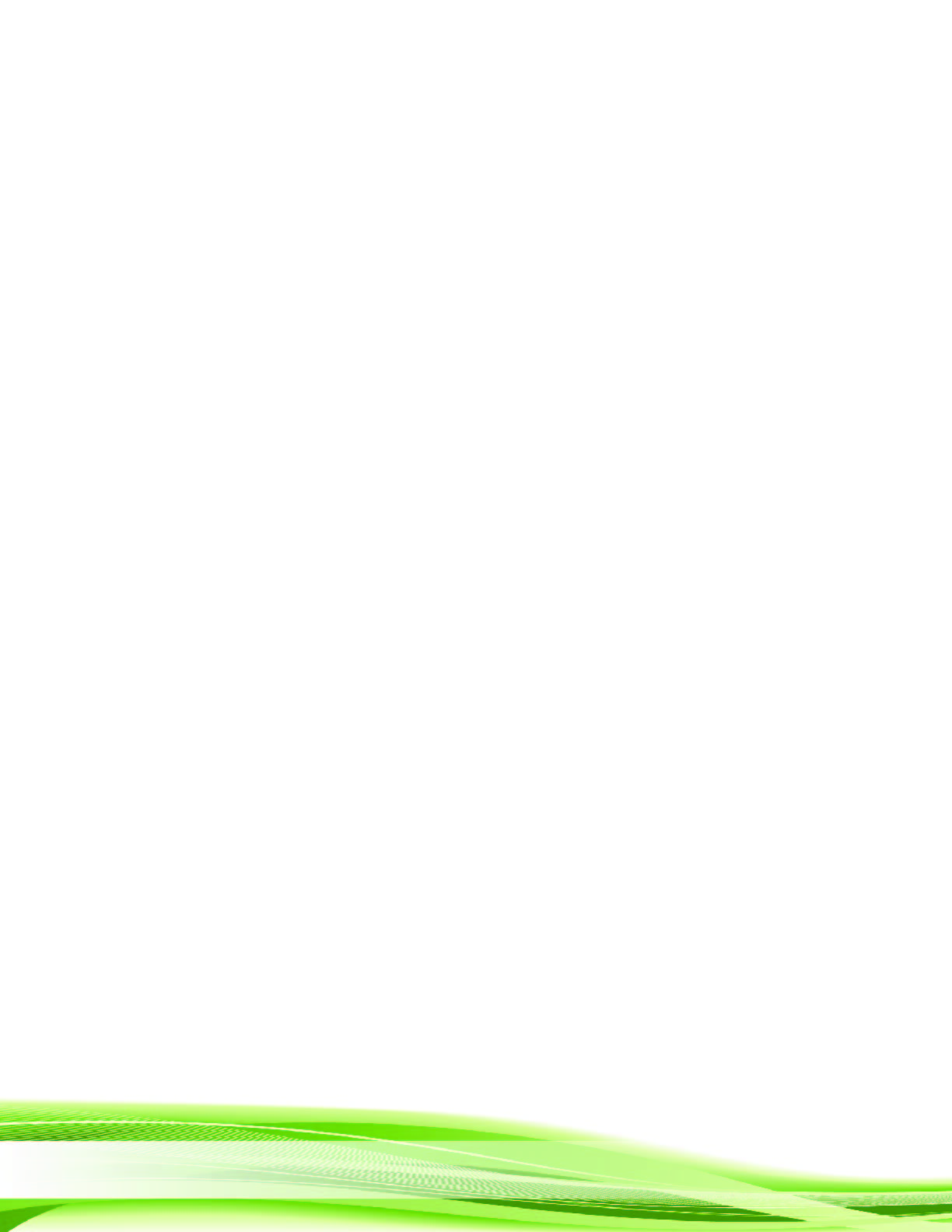 Sampling and Lab AnalysisOver the 2014 and 2015 growing season, RAIN researchers collected samples from a typical hay field in the Echo Bay area on a weekly basis. These samples were labelled and frozen stored until the end of the season, at which time were shipped for lab analysis. Lab analysis was thorough and included dry weight, non-digestible fibre (NDF), acid detergent fibre (ADF), crude protein (CP), starch, fat, macro and micro minerals as well as sugars.Project ResultsAs expected, crude protein declined through the growing season with a significant drop in mid-July. This correlates with decreases in NDF and ADF, clearly showing the loss of nutritional value the later hay is left on field. Forage dry matter (DM) increases through the season peaking in late July while nutrient content decreases. It is clear from previous research and through this trial that the earlier hay is cut, the greater nutritional value will be in your forage. Although harvest quantity is reduced, gains in feed value may make up for lost volume. Other studies have documented bobolink rate of fledglings based on variable delays in cutting regimes. Nocera et al. (2005) found that a one week delay in cutting time (post-July 1) increased fledgling rate of bobolink form 0-20% while a delay of two weeks allowed maximum fledging rates. Crude protein losses were 2.1% and 3.5% for one and two week delays, respectively. Opportunities and Threats for Algoma FarmersAs more and more wildlife are added to the Species at Risk and Endangered Species lists, Algoma land managers will be affected. These could be positive, such as an incentive programs which would pay landowners for the environmental services they are providing, or affects could be negative such as regulations regarding the time of year hay can be cut. Other advantages to preserve Bobolink breeding habitat include a reduced populations of potentially harmful insects like caterpillars, weevils, cutworms, beetles, and flies for which these birds feed on. Those farmers who require high quality hay for their operations will have considerably fewer options. For growing livestock and nursing mothers it is essential to provide highly nutritional feed in order to maintain body condition and negate weight losses. Compensation for delayed harvesting would come at a much higher cost to stocker and dairy operations.Reports from Algoma farmers verify the presence and high abundance of Bobolink in the region. This is a result of our large production of hay and forage for cattle, equine and small ruminants. Further, there are many abandoned fields and natural habitat in the area, providing ideal nesting locations for these grassland birds. When looked at from a regional perspective, Algoma currently acts as a sanctuary for this endangered species, but there is always room for improvement. Besides the delay in cutting regime for hay farmers, practicing management-intensive grazing for pastured cattle can greatly improve Bobolink habitat as compared to continuous grazing. Rotational grazing allows rest and recovery of forages enabling increased sward height for nest protection. Further, new technology such as infrared video cameras mounted to unmanned aerial vehicles can quickly fly over a field and detect heat signatures from breeding birds. This information could assist farmers in specific cutting paths and potentially discern nesting location patterns (such as proximity to forest edge or fence lines). References:Nocera, J.J., Parsons, G.J., Milton, G.R., Fredeen A.H., 2005. Compatinility of delayed cutting regime with bird breeding and hay nutritional quality. Agriculture, Ecocsystems and Environment. 107, 245-253.